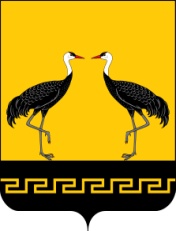 ПОСТАНОВЛЕНИЕ23.12.2022                                                                                                                          № 15у. КусотыО внесении изменений и дополнений в постановление № 8 от 26.06.2020 г. «Об утверждении Административного регламента предоставления муниципальной услуги«Дача письменных разъяснений налогоплательщикам по вопросам применения нормативных правовых актов муниципального образования сельского поселения«Кусотинское» о местных налогах и сборах»В целях приведения нормативного правового акта в соответствие с Федеральным законодательством, постановляю: 1. Внести в административный регламент предоставления Администрацией муниципального образования «Кусотинское» муниципальной услуги    «Дача письменных разъяснений налогоплательщикам по вопросам применения нормативных правовых актов муниципального образования сельского поселения «Кусотинское» о местных налогах и сборах», утвержденный постановлением № 8 от 26.06.2020г., следующие изменения:1.1. Наименование Раздела 3 Административного регламента дополнить словами:«…порядок выполнения многофункциональными центрами административных процедур(действий)»1.2. Раздел 3 Административного регламента дополнить пунктами 3.7, 3.8, 3.9 в следующей редакции:«3.7. Перечень административных процедур (действий), выполняемых ГБУ «МФЦ РБ»:- информирование заявителей о порядке предоставления муниципальной услуги в ГБУ «МФЦ РБ», о ходе выполнения запроса о предоставлении муниципальной услуги, по иным вопросам, связанным с предоставлением муниципальной услуги, а также консультирование заявителей о порядке предоставления муниципальной услуги в ГБУ «МФЦ РБ»;- прием запросов заявителей о предоставлении муниципальной услуги и иных документов, необходимых для предоставления муниципальной услуги;- формирование и направление ГБУ «МФЦ РБ» межведомственного запроса в органы, предоставляющие муниципальную услугу, в иные органы государственной власти, органы местного самоуправления и организации, участвующие в предоставлении муниципальной услуги;- выдача заявителю результата предоставления муниципальной услуги, в том числе выдача документов на бумажном носителе, подтверждающих содержание электронных документов, направленных в ГБУ «МФЦ РБ» по результатам предоставления муниципальной услуги органом, предоставляющим муниципальную услугу, а также выдача документов, включая составление на бумажном носителе и заверение выписок из информационных систем органов, предоставляющих муниципальные услуги»,«3.8. Порядок выдачи дубликата документа, выданного по результатам предоставления муниципальной услуги.В случае если выданные в результате предоставления муниципальной услуги подлинники документов утеряны или пришли в негодность, то заявитель вправе обратиться в Администрацию, представившую муниципальную услугу, о необходимости выдачи дубликата – повторного экземпляра подлинника документа, в письменной форме путем направления соответствующего письма, подписанного заявителем, заверенного печатью заявителя (при наличии) или оформленного в форме электронного документа и подписанного усиленной квалифицированной электронной подписью, посредством личного обращения в Администрацию, почтового отправления.Срок выдачи дубликата документа заявителю составляет 5 рабочих дней со дня регистрации письма.Оснований для отказа в выдаче заявителю дубликата документа не имеется».«3.9. Порядок оставления запроса заявителя о предоставлении муниципальной услуги без рассмотрения.Администрация отказывает в рассмотрении жалобы в следующих случаях:а) наличие вступившего в законную силу решения суда, арбитражного суда по жалобе о том же предмете и по тем же основаниям;б) наличие решения по жалобе, принятого ранее в отношении того же заявителя и по тому же предмету жалобы;в) подача жалобы лицом, полномочия которого не подтверждены в порядке, установленном законодательством Российской Федерации.Абзац 1 пункта 3.6 Раздела 3 изложить в следующей редакции «В случае необходимости внесения изменений в решение в связи с допущенными опечатками и (или) ошибками в тексте, заявитель направляет в Администрацию соответствующее заявление». Пункт 2.8 Раздела 2 Административного регламента дополнить подпунктом 5 в следующей редакции: «предоставления на бумажном носителе документов и информации, электронные образы которых ранее были заверены в соответствии с п. 7.2 ч. 1 ст. 16 Федерального закона № 210-ФЗ, за исключением случаев, если нанесение отметок на такие документы либо их изъятие является необходимым условием предоставления государственной или муниципальной услуги, и иных случаев, установленных федеральными законами». Наименование Раздела 5 Административного регламента изложить в следующей редакции:«Досудебный (внесудебный) порядок обжалования решений и действий (бездействия) органа, предоставляющего муниципальную услугу, многофункционального центра, организаций, указанных в части 1.1 статьи 16 Федерального закона от 27.07.2010 № 210-ФЗ «Об организации предоставления государственных и муниципальных услуг», а также их должностных лиц, муниципальных служащих, работников». Пункт 5.1. Раздела 5 дополнить абзацем:«Досудебное (внесудебное) обжалование решений и действий (бездействия) ГБУ «МФЦ РБ», организаций, указанных в ч. 1.1 ст. 16 Федерального закона от 27.07.2010 № 210-ФЗ «Об организации предоставления государственных и муниципальных услуг» (далее – Федеральный закон № 210-ФЗ), а также их работников подлежит рассмотрению в случае и порядке, определенных Федеральным законом №210-ФЗ, а также в порядке, установленном в пунктах 5.1, 5.2 – 5.11 настоящего Административного регламента». Подпункт к) пункта 5.2. Раздела 5 Административного регламента изложить в следующей редакции:« - требование у заявителя при предоставлении муниципальной услуги документов или информации, отсутствие и (или) недостоверность которых не указывались при первоначальном отказе в приеме документов, необходимых для предоставления муниципальной услуги, либо в предоставлении муниципальной услуги, за исключением случаев, предусмотренных п. 4 ч. 1 ст. 7 Федерального закона № 210-ФЗ».2.Обнародовать настоящее постановление на информационном стенде  администрации МО СП «Кусотинское». 3.Настоящее постановление вступает в силу со дня его обнародования.4.Контроль за исполнением настоящего постановления оставляю за собой.Глава МО СП «Кусотинское»                                                      О.В.БалсановаАДМИНИСТРАЦИЯМУНИЦИПАЛЬНОГО ОБРАЗОВАНИЯ  «КУСОТИНСКОЕ»МУХОРШИБИРСКОГО РАЙОНА РЕСПУБЛИКИ БУРЯТИЯ(СЕЛЬСКОЕ ПОСЕЛЕНИЕ)(Администрация МО СП «Кусотинское») БУРЯАД РЕСПУБЛИКЫН МУХАРШЭБЭРЭЙ АЙМАГХYДƟƟ hУУРИИН«ХYСƟƟТЫН»ГЭhЭНМУНИЦИПАЛЬНА БАЙГУУЛАМЖЫН ЗАХИРГААН